MOHAMMEDObjective:Persuasive Accountant at developing a diverse and large client base. Constantly looking fornew ways to promote products and build professional network ties.Talented and effective at buildingloyalty and long-term relationships with customers while exceeding sales targets. Persuasive salesprofessional offering extensive hands-on experience prospecting for new clients in new markets. Looking for job opportunities in sales, marketing or customer service oriented fields. Work Experience:Work    1.  Sales and Marketing Executive , at iChanical Software Solutions [March 2012 - April 2015]My Roles:    •   Always over achieved sales target in the most stressful conditions.   •  Identified business opportunities and target markets.   •  Made initial customer contact through visits/calls and Identified each potential customer’s needs.   •   Formulated business proposals according to customers’ business needs and negotiated prices and      variations in prices and specifications.   •   Recorded sales information and maintained customers’ records and made rapid calculations of costs in      order to provide temporary quotations when required.  •  Prepared sales reports by analyzing and summarizing information and reviewed self sales performance      with a view to improve it.  •  Created effective messaging using language, graphics and marketing collateral.  •  Collaborated with designers and the editorial team on marketing materials.  •  Managed project deadlines and monitored milestones through completion stage.  •  Conducted market research, for example using customer questionnaires and focus groups.  •  Communicating with target audiences and managing customer relationships.  •  Sourcing advertising opportunities and placing adverts in the press or on the radio.      2. Accountant , at M/S Stork play tourism pvt litd , India [October 2015 - March 2016]My Roles:   •   Analyze monthly report of different companies and report to the management Guide and train to                                          junior accountants for posting and preparing accounts.  •   Coordinate with statutory/government bodies for tax related purpose.  •   Report on periodical variances to the firms.  •   Assisting in Preparation of cash flow statement.  •   Analyze quarterly, half yearly and annually company accounts and reports.  •   Preparation of year ending schedule for Audit.  •   Filing and safe keeping records and documents.  •   Checking invoices and receipts and bank statements.  •   Preparing trail balance, P & L account and balance sheet.  •   Checking of year-end inventory.Education: BBM (Bachelor of Busisness  Management ), 2012-2015         St  Aloysius College,  Mangalore India ,  Grade: High Second ClassPre University Certificate (P.U.C),2010-2012        Milagres  College , Mangalore India ,  Grade  72%Computer Skills:Office Tools: MS Office ,MS Excel, Power Point Tally ERP 9System Application Products for Data Base ( SAP )Extra Curricular Activities:School Prefect CouncilWas the head of AJI Senior Secondary  during 2008 -2009 and went on to become Head of prefectcouncil next year.Training and Certification:Certificate of ExcellenceSt. Aloysius College, Mangalore, March 2013Certificate for undergoing training programmein Visual Merchandising and New ProductDevelopment.Certificate of LeadershipSt. Aloysius College, Mangalore, March 2014Certificate of Leadership for serving the StudentCouncil as Secretary of Quiz AssociationKey Competencies :Customer SatisfactionBusiness DevelopmentSelf-directed LearningAccount ManagementHigh Level Of AccuracySocial Media MarketingPresentationPersonal Information:Nationality		:    IndianDate of Birth		:    22nd  May 1994Religion                             :   MuslimLanguages Known	:   English, Hindi, Kannada, and Malayalam .Nationality		:   IndianMarital Status		:   Single Click to send CV No & get contact details of candidate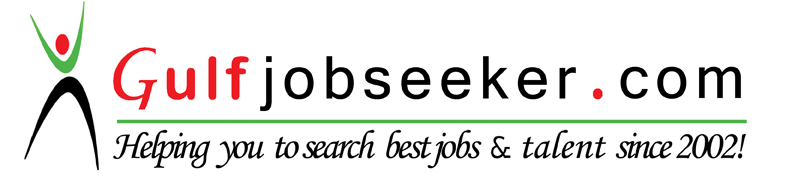 